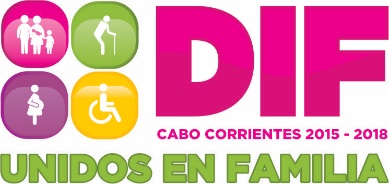 	 ADMINISTRACIÓN 2015-2018	Los Mecanismos e Instrumentos de Participación Ciudadana:El SMDIF Cabo Corrientes, Jalisco no cuenta con instrumentos de participación ciudadana, mediante los cuales las ciudadanía y la población en general, tenga opción de participar en los asuntos públicos y tomar decisiones, (Plebiscito, Referéndum,  iniciativa popular, Revocación del mandato, consulta pública en materia de desarrollo urbano y foros de consulta) sin embargo se pone a su disposición los siguientes mecanismos de participación ciudadana con que cuenta el Sistema DIF Municipal.Los siguientes instrumentos de participación ciudadana se proporcionan con la intención de ofrecer un servicio oportuno, eficaz y eficiente:• Atención Personal: Oficinas Sistema Municipal DIF Cabo Corrientes. Domicilio: Calle 1ro de abril #25, colonia Centro, Cabo Corrientes, Jalisco Horario: 09:00 a 15:00 horas.• Línea telefónica: 01322 2690130• Correo electrónico: dif.cabocorrientes@red.jalisco.gob.mxhttp://dif.cabocorrientes.gob.mx/